Edge Academy Employability Map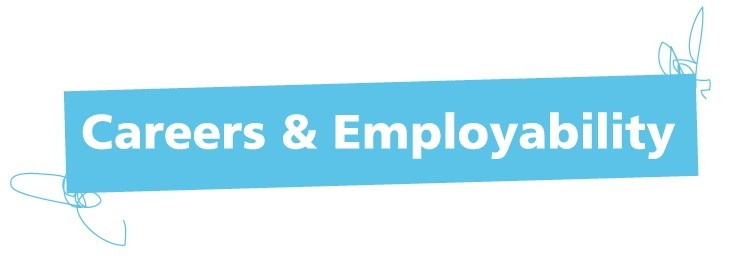 Name:Form:SkillsOpportunitiesExperiencesSkill Title/AreaKS3Year 10 Year 11Barclays Life Skills LessonsXWork Ready Schools Online LearningXInterview Skills CourseXCV Building CourseXDrug Awareness Course – external qualification (Highfield)XFood Hygiene Level 1 – external qualification (Highfield) in conjunction with cateringXApplication forms courseXWriting personal statementsXCareer ideas from the prospects websiteXXThinking ahead short course (in conjunction with personal tutors)XXOpportunity or AreaKS3Year 10Year 11Employer visitsXXXSkills showXCollege TalksXHE linksXXCareers fairXXXCareers interviews  - externalXCareers interviews - internalXFE linksXTaster daysXXOpen daysXLabour market informationXXXApprenticeship talksXAccess to a dedicated careers roomXXXEmployability and Development qualificationsXXXEmployability and Development Portfolio XXXExperienceKS3Year 10Year 11Internal work experience – 1 or 2 daysXTaster Placements - externalXXGroup Placement WeeklyXBlock Placements 4 x half daysX